2023浜っ子春まつり大名行列参加申込書必要事項をご記入のうえ、FAXまたは郵送にて下記のお申し込み先までご提出ください。締切：令和5年3月26日（日）必着※裏面の注意事項をご確認のうえお申し込みください。【応募要件】　18歳以上で約2kmのコースを歩ける方【募集区分】各役柄の衣裳で商店街を練り歩きます。決まった所作等はないので気軽に参加できます。下表を参考に希望の役柄がある場合は、申込書の備考欄にご記入ください。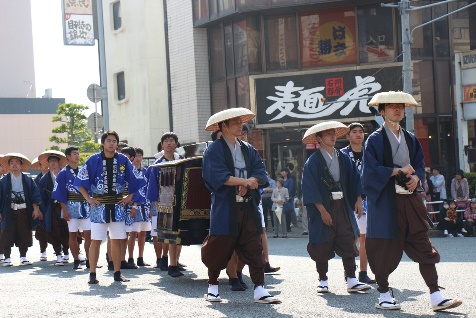 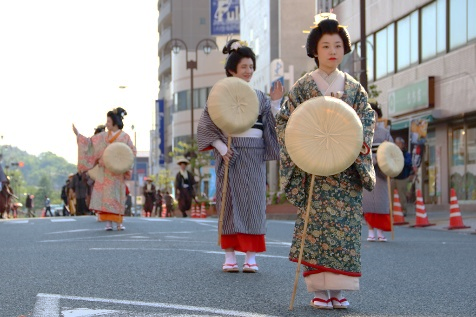 【参加料】　1人1,000円（お弁当代・保険料含む）　※お支払いについてはお申し込み後に別途ご案内いたします。【注意事項】・応募者多数の場合抽選となる場合があります。・役柄については、希望をふまえ実行委員会にて決定します。希望にそえない場合もあります。・衣裳が合わない場合はご参加をお断りさせていただくことがあります。・かつらの着用はありません。髪のセットは各自でお願いします。役柄によっては編み笠などをかぶる場合があります。・結婚・就職・進学など特別なエピソードをお持ちの方は特別な役柄（殿様、家老、上臈など）もご用意可能です。詳しくは事務局までお問い合わせください。【申込締切】令和5年3月26日（日）必着【お申し込み・お問い合わせ先】浜っ子春まつり実行委員会事務局（一般社団法人　浜田市観光協会内）〒697-0022　島根県浜田市浅井町777-35TEL：0855-24-1085　FAX：0855-24-1081　メール：info@kankou-hamada.orgふりがな氏　名住　所〒　　　－〒　　　－〒　　　－電　話-　　　　-携帯電話-　　　　-メールアドレス（任意）年　齢性　別男　・　女備考※希望の役柄や参加動機などがあれば記入※希望の役柄や参加動機などがあれば記入※希望の役柄や参加動機などがあれば記入【お申し込み・お問い合わせ】浜っ子春まつり実行委員会事務局（一般社団法人　浜田市観光協会内）〒697-0022　島根県浜田市浅井町777-35TEL：0855-24-1085　　FAX：0855-24-1081役柄詳細募集人数腰元大名に仕える侍女6名　先払大名の先行役2名　供侍お供として従う侍18名　近習大名のそばに仕える従者2名　御典医大名に仕える医者1名　薬箱持医者のお供1名　宗匠和歌・俳諧などの指導役1名　茶坊主茶や給仕の手配や接待を行う役職1名　